STOCKTON UNIVERSITYSTUDENT SENATE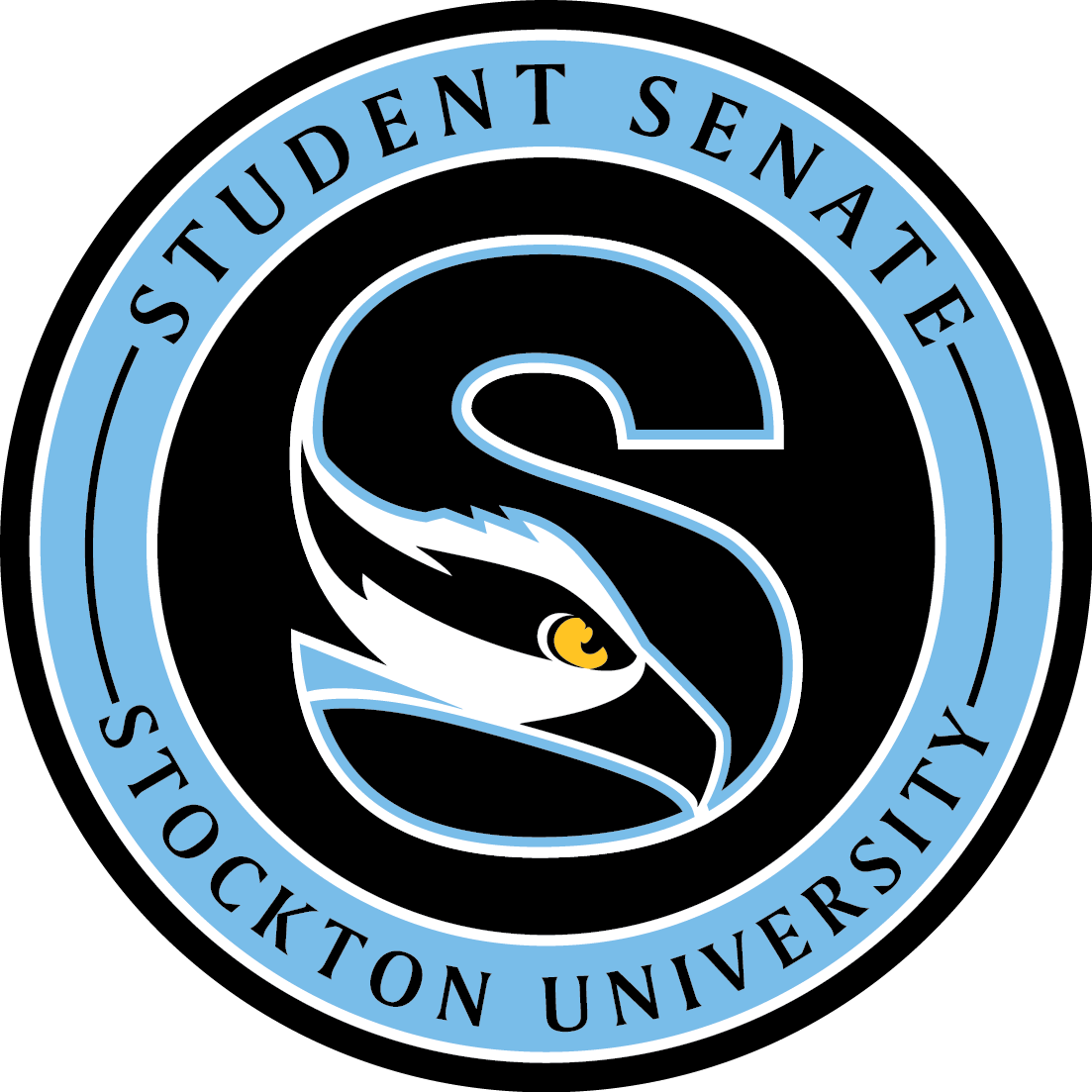 Notice of MeetingApril 25th, 202304:30 PMBoard of TrusteesGalloway, New Jersey 08205609-652-4845Student Senate Meeting AgendaApril 25th, 2023PageI.      	Full Meeting: April 25th, 2023A. Call to Order/Roll Call								…3B. Approval of Minutes								…4D. President Report									…4-5E. Vice President Report								…5-8F. Committee Reports		i.  Student Affairs							…5-6ii.  Academic Affairs							…6                    	iii.   Governmental Affairs						…6-7        	        	iv.   Public Relations							…7 		V.   Diversity and Inclusion 						…7-8                	VI.   Finance								…8Approval of MinutesPresident Brianna Bracey called the meeting to order at 4:30pm and motioned to approve the minutes of the full Senate meeting on April 25th, 2023.Second: Ben YandellMotion Approved: 24-0-3*President’s Report - Brianna BraceyGood evening Stockton students, staff, faculty, and administrationThis will be my last meeting as Student Body President and a Student Senator. From the bottom of my heart, I want to say that I am truly grateful for the honor, privilege, and opportunity you have all given me to serve as your Student Body President. It has been a pleasure to serve my beloved university and a greater pleasure to advocate for your needs. I wish each and every student, staff and faculty member a productive and successful 2023-2024 academic year. I wish the new 2023-2024 Stockton Student Senate all the very best, and I look forward to swearing you all in soon. I know you will all work for the needs of the student body. Surely, your dedication and active support will push the Student Senate, and Stockton university forward.Ben Yandell and the rest of the executive board and the rest of the Senate... You guys were a dysfunctional family and team to me. And I am beyond words grateful for each and every one of you. To those that are leaving, I wish you success in anything and everything you strive to achieve. To those that are continuing your path is student senate, I look forward to seeing what else you accomplish while here. Jeff and Craig, you have been my rocks since I stepped foot into Student Senate. and finally, I wish Andrea and Garrett a successful academic year as the new Student Body President and Vice President. And to the audience, as always, I wish you all to remain active and don’t hesitate to appeal your concerns to us. We are, and always will be, here to make the university a better environment for all and to be the voice for the student body. I have nothing more to report. All I have to say is it has been a good time, and it is a bittersweet feeling being at my last Senate meeting as your Student Body President. Thank you everyone.Vice President’s Report - Ben YandellGood afternoon, everyone! I hope you’re all as least stressed as possible as we head into finals season; my thoughts and prayers are with you all, especially my fellow graduates to be. For anyone interested in one last chance to relax a bit before finals week, I invite you to attend the Student Involvement Awards Ceremony & After Party this Friday at 4pm in the Campus Center Event Room! President Bracey and I will be co hosting, and it’s going to be a great opportunity to see some really deserving leaders in our campus community get their well-deserved recognition. I am in no way, shape, or form upset that I was not nominated this year. Tickets are free and can be picked up at the CC Info Desk at any time, and there will be food and drinks provided! I encourage all who can to attend.	In my final official business as VP, I will be meeting with Provost Kahanov and SOBL Dean Levy on Monday, May 1 to discuss the long-term academic vision of the Atlantic City Campus. As many of you may know by now, Provost Kahanov will be stepping down as Provost at the end of this academic year, to be replaced by Dean Levy on an interim basis. This is a concern that we have expressed at previous Senate meetings, and I look forward to using the thoughts and information I gather from our discussion to compile a plan on academic policy for my successor as Vice President to put into action.	On a more personal note, this is my final meeting as both Vice President and a member of the Student Senate. I’m really proud of the work that the Senate has been able to achieve during my time as a part of it and I feel like I’ve grown a lot as an individual through it. I really do hope that I was able to make a positive impact in my community during my time here. I am going to miss this organization, all of the wonderful people that I’ve gotten to meet and work with because of it, and serving our campus as best as I can. Thank you all for a wonderful academic year. I yield the floor back to President Bracey.Student Affairs - Andrea SandovalGood afternoon everyone!I’d like to thank everyone for joining us today, especially the newly elected senators that are here. As the semester comes to an end, I wish everyone the best of luck with finals. I’d also like to thank my committee members for the hard work and dedication they have shown this past semester. Thank you for everything.Yesterday, my committee members met with Chartwells for our last monthly meeting for the semester. As of right now, they are working on a procedure to let students know about the availability of take-out boxes. I'd also like to bring up that sauce from Chick-fil-a should be free so please reach out if there are any issues that you may come across. Juan has been working diligently with Scott Huston to set up a new program in regards to students providing computer services to other students. As of right now, there have been no new updates but please keep an eye out for updates in the future. 	Since it is the end of the semester, there is not much to report but I’d like to take this opportunity to say that I am extremely grateful for being able to serve as your 2022-23 Student Affairs Chairperson. 	With this being said, I have nothing else to report, and I would now like to yield the floor back to President Bracey.Academic Affairs - Nana Otoo
Good Afternoon, everyone! I hope everyone has had a great semester. This month, Academic Affairs has been able to accomplish quite a few things! Firstly, we have had the opportunity to meet with Faculty Senate President, Dr. Manish Mandan regarding Procedure 2030, and the policy regarding attendance and excused absences. Students for MSA have expressed concerns regarding how an excused absence is determined, we were able to meet Dr. Mandan and discuss potential alterations. Dr. Mandan will have the faculty senate take a look at the policy and relay any information when the time comes. Senators within the committee have been in the process of having their final monthly meetings with their designated Deans. Dr. Kleinsmith, Dean of the School of Business would like students to be aware of the new program initiatives being offered next fall, these include, BS in Esports Management, Accounting, Business Analytics, Finance, and BA in Adult Education. Senator Katelynn Bearden has been taking initiative and reaching out to the proper administration regarding a potential ASL minor. Throughout this process, we were able to find out that an ASL minor is not an option because there is a lack of full-time faculty. Dr. Panagakos proposed the idea of a certificate program and will be investigating the process during the summer. Lastly, as I hope many are aware, Dr. Kahanov is stepping down from her position as Provost. A search committee has been created and a search will be underway in the coming weeks. I am happy to say that I will be a part of the committee to help search for a new Provost.That is all I have to report. I wish you all the best as you prepare for finals! Thank you, I yield the floor to President Bracey. Governmental Affairs - Tim KnollHi everyone, I wish everyone the best of luck on their upcoming final exams and hope everyone is managing their stress appropriately. After consideration amongst our committee and leadership, Governmental Affairs will be redistributing some of the constitutional roles given to the various committees. So far we plan on giving the responsibilities of running the elections to Governmental Affairs and plan on coming back from the summer with more detailed changes. Speaking of the summer The committee will be presenting to oakcrest high school a documentary on the late John Lewis life, and demonstrating the NJ.gov voter registration tool.Public Relations - Brandon WildmanHello Ospreys,The public relations committee has been working diligently with the Bengali Student Association and SET to bring forth the long awaited Holi Spring color celebration. This event will be taking place tomorrow at the TRLC quad at 5pm. There will be free Indian food provided by Nizam's so please make sure to come hungry and bring your friends. Now on a more sentimental note, many of you know that I will be graduating in the next coming weeks. It has been a pleasure to serve all of you for nearly all 4 years of my college career. Make sure to rock these finals and if you need any sort of help, academic or otherwise, Stockton has fantastic resources at your disposal, so please ensure that you use them. That is all for my committee report, congratulations to all of the new elected senators, I know you all will grow tremendously within your roles. I yield the floor back to President Bracey.Diversity and Inclusion - Vera TagtaaGood evening everyone. It has been a pleasure seeing the Stockton community joining us for our last meeting of the spring semester. Here’s a few important things that occurred in our last few months. A survey that was sent out regarding Stockton’s name change prompted a meeting with some of the multicultural groups on campus to discuss this name change. By the end of the meeting, the general consensus was that Stockton needs to work making sure the campus is a space that fosters comfortability for their students of color. Rather than investing in a big project like a name change, the funds that might be used for this could be dedicated to implementing a more inclusive environment for their students of color. Another topic that was discussed was the voice of the Stockton community. In a meeting with the NAMS department, the D&I committee uncovered that faculty and staff in some departments of the school felt like their voices were not being heard by the school. This is an issue that students and student leaders frequently face. We concluded the meeting by discussing ways in which we could change the climate of Stockton. The main focus will be on the inequalities that are presented on campus. The D&I committee did some outreach to some communities on Stockton campus. This was successful and we hope to continue this for the next school year.I hope that everyone is successful in their exams during finals week and has an eventful summer break.With that, I give the floor back to Prez. Bracey. Finance - Jennifer DorvalGood afternoon students, staff, and senatorsWelcome to the year's final and last financial report. I want to start by expressing my gratitude to my committee for all of their efforts this year. To deal with all the submitted budget demands, they had two less weeks than in prior years. So thank you guys for everything you've done and for adapting to all the changes this year that had to be made. Now let's talk about finances. All organizations and clubs were able to view and apply for the applications for several weeks. The committee met with as many of them as they could given the limited time. At an ICC meeting on Thursday, the committee further modified the budget in response to concerns from several clubs. Due to the limited funds available for the overall budget, not every club's budget request could be fully met. As a result, several clubs received budget increases, while others received budget decreases. The clubs who received a decrease in funding were the clubs that either did not apply for the upcoming fiscal year or did not use their funds to the maximum this fiscal year.  When looking at the budget now, you will read DNA, which stands for "did not apply," in the column for the FY24 proposal. This year university allocations were $1,034,230 with the 5% increase from last year. Additionally, 11 clubs got their first yearly budgets this year. The current holding for the supplemental value is $109,000. The beginning supplemental value is much less than the previous years because we have given $822,000 to the club. That is a record breaking amount being distributed to the clubs and organizations. Lastly, congratulations to all of the new senators and the seniors graduating this year and good luck with finals, everyone.*Insert chart of budget allocationsJennifer motions to approve the budget Second: Tim KnollMotion approved: 24-0-2I yield the floor back to President BraceyPublic Comments**2nd Meeting ?President Bracey Swears in the 2023-2024 Student SenateThis is now when we officially swear in the 2023-2024 Student Senate. When I call your name, please stand, whether you are in the audience or in the senate. I would like to apologize in future reference to anyone's names I mispronounce. Finals week is getting to me.Now, please raise your right hand and repeat after meAs an elected representative of Stockton’s student body, I vow to serve in the students’ best interest at all times, fulfill the duties of a Student Senator, and be held responsible to the Student Senate constitution.Congratulations to the 2023-2024 Student Senate.What I will now have my non returning and graduating senators please rise. We are now going to make our way and sit in the audience. New senators, make your way and sit in any open seat. They are yours now.5:03President Sandoval gives report5:09MEETING MINUTES // April 25th, 2023Meeting InformationMeeting InformationMeeting InformationMeeting InformationMeeting InformationMeeting InformationMeeting InformationStartEndPRESENTLATEABSENT MOTIONBrianna BraceyBrianna BraceyAndrea SandovalArti Kapoor (Zoom)Ben YandellBrandon WildmanBrianna BraceyBritney MarrugoCarson ClemasCharles ObirinanwaChristivens Jean-PaulDylan AntonelliGarrett TestutGianna TerpololloImani BennettJacob PrutzmanJanvi PatelJuan ChaparroKaden RyanKatelynn BearbenMadelyn SaccoNana Amma OtooTiana RosarioTimothy KnollVera TagtaaVineyard Ekwe27. Shane MooreJennifer DorvalSECONDBrianna BraceyBrianna BraceyAndrea SandovalArti Kapoor (Zoom)Ben YandellBrandon WildmanBrianna BraceyBritney MarrugoCarson ClemasCharles ObirinanwaChristivens Jean-PaulDylan AntonelliGarrett TestutGianna TerpololloImani BennettJacob PrutzmanJanvi PatelJuan ChaparroKaden RyanKatelynn BearbenMadelyn SaccoNana Amma OtooTiana RosarioTimothy KnollVera TagtaaVineyard Ekwe27. Shane MooreJennifer DorvalTIME4:355:02Andrea SandovalArti Kapoor (Zoom)Ben YandellBrandon WildmanBrianna BraceyBritney MarrugoCarson ClemasCharles ObirinanwaChristivens Jean-PaulDylan AntonelliGarrett TestutGianna TerpololloImani BennettJacob PrutzmanJanvi PatelJuan ChaparroKaden RyanKatelynn BearbenMadelyn SaccoNana Amma OtooTiana RosarioTimothy KnollVera TagtaaVineyard Ekwe27. Shane MooreJennifer DorvalGabrielleAlexandreNanaAmma OtooKatelynnBeardenImaniBennettJuan DiegoChaparro VCarsonClemasNicholasHilbertChristivensJean-PaulArtiKapoorTimothyKnollBritneyMarrugoAndrewMitchellShaneMooreCharlesObirinanwaMichaelPaccioneTianaRosarioKadenRyanMadelynSaccoGiannaTerpolilliCalistaVacircaJosephWozniakGarrettTestutAndreaSandoval